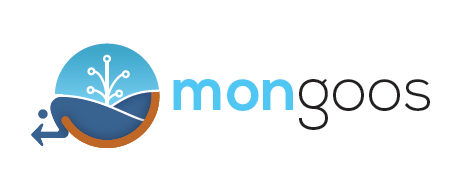 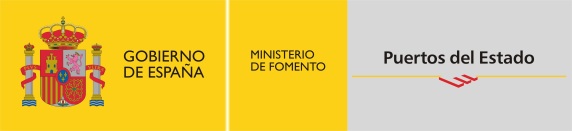 Second MonGOOS meetingDraft agendaMadrid. October, 2, 3 and 4, 2013.Puertos del Estado, Avda. del Partenón 10, 28042, MadridOctober 2, 201314:00-14:15: 	Welcome SpeechAlvaro Rodríguez Dapena,Technical Director, Puertos del Estado14:15-14:45:  MonGOOS status and 2013 activitiesGiovanni Coppini and Enrique Alvarez,MonGOOS Coordinators14.45- 15:15 	MonGOOS activity in the GOOS framework. Links with EuroGOOS Giovanni Coppini MonGOOS Coordinator15:15-15.30	Cofee Break15:30-16:00 	Data working group activities Leonidas PerivoliotisMonGOOS Data Working Group leader16:00-16:30	Modeling working group activities Marina TonaniMonGOOS Modeling Working Group leader.16:30-17:00	MonGOOS web page development Enrique AlvarezMonGOOS Coordinator17:00-17.30  	Discussion Second MonGOOS meetingDraft agendaOctober 3, 2013, Special Jerico Project morning session: Assessment of Mediterranean Sea Coastal Observing Systems9:00-9:10:	Welcome speech		José llorca Ortega (T.B.C.)		Puertos del Estado President9:00-9:0: 	Objectives of the Jerico morning session		Nadia Pinardi		INGV9:0-9:5: 	The Jerico Atlas of coastal observing systems		Henning Wehde9:-9:45: 	The TransNational Access Program in JericoStefania SparnocchiaCNR - Istituto di Scienze Marine9:45-10:45:	Presentations of coastal observing systems by EU and non-EU participants (10 minutes each)10:45:11:00 	Coffee Break11:00-12:00 	Splinter sessions on major issues emerged from presentations12:00-13:00 	Plenary session and general conclusions13:00-14:30	LunchSecond MonGOOS meetingDraft agendaOctober 3, 2013, Project development evening session:14:30-15:00	JERICO project		T.B.C.15.00-15:30	MyOcean project		(1) Pierre Bahurel and (2) Marina Tonani		(1) Project coordinator and (2) MFS WP leader.15.30-15:45	Tosca		Anne Molcard		Project coordinator15:45-16:00	Coffee Break16:00-16:30	MEDESS-4MS		Marcos García SotilloPuertos del Estado16:30-17:00	PEGASO		Francesca Santoro		IOC, UNESCO17:00-17:30	TRADE and SAMPA		Enrique Alvarez Fanjul		Projects coordinator17:30 		ClosureSecond MonGOOS meetingDraft agendaOctober 4, 2013, 9:00-9:30	JCOMM activities and links with MonGOOSLong JiangIOC/JCOMM9:30-10:45	New projects: Horizon 2020 perspective. 		Giovanni Coppini		MonGOOS Coordinator10:45:11:00 	Coffee Break11:00- 13:00: 	Time for partner activity. Recent developments and future plans. Time to be divided depending on contributions.14:00		Closure